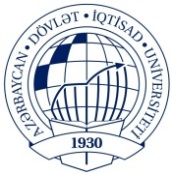 1. Choose/ the correct word (a, b or c) to complete each sentence or complete the dialogue (1–10 ).2. Read the two extracts and mark the statements (1–10)3. Multi-word verbs-5/ Complete dialogue-5= 104. Writing an Essay (Topics: Career, Companies, Selling, Great ideas, Stress, Entertaining)-105. Writing. Dealing with the Case study. Problem solution.-10AZƏRBAYCAN  DÖVLƏT İQTİSAD UNİVERSİTETİBEYNƏLXALQ İQTİSADİYYAT MƏKTƏBİBEYNƏLXALQ İQTİSADİYYAT (İNGİLİS DİLLİ) KAFEDRASIMüəllimin adı: Sevinc ƏləkbərzadəFənnin adı: _  Xarici dil1Qrupun nömrəsi:  1007,1064,1084İMTAHAN SUALLARI